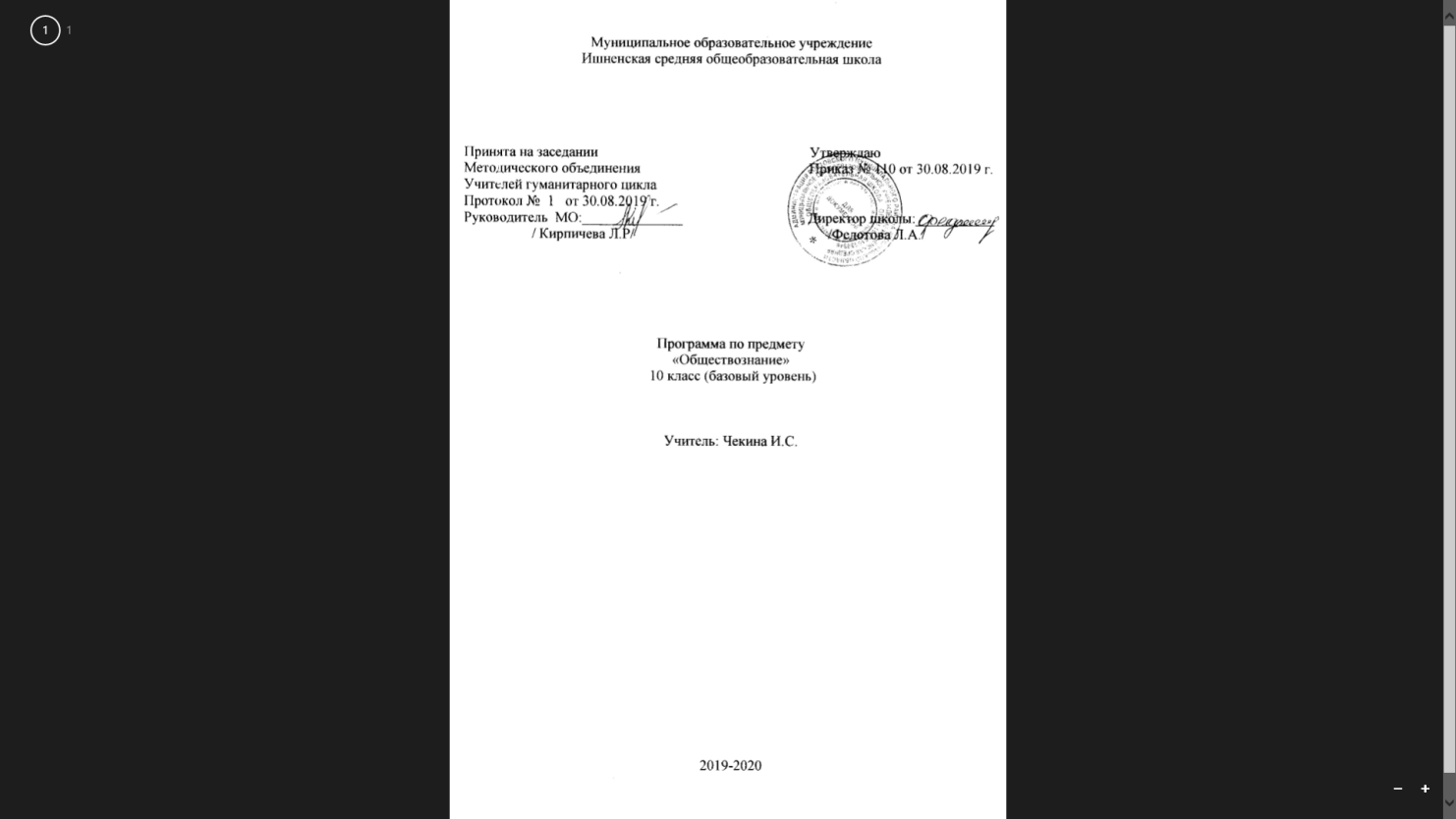 Пояснительная записка.Рабочая программа по обществознанию для 10 класса разработана на основеФГОС ООО, примерных программ основного общего образования по обществознанию (5 – 9 классы. – М.: Просвещение, 2016 г.), авторской программы «Обществознание» (Боголюбов Л.Н., Аверьянов Ю.И. и др. Обществознание. 10 класс: учеб. для общеобразовательных организаций.  Базовый уровень (Боголюбов Л.Н., Аверьянов Ю. И., Городецкая  Н.И. и др.); под. ред. Боголюбова Л. Н. 	М.: Просвещение, 2017.). требований к результатам освоения основной образовательной программы основного общего образования МОУ Ишненская СОШМетодическое письмо о преподавании учебного предмета «Обществознание» в образовательных организациях Ярославской области в 2019/2020 уч. г. Составитель: Страхова Н. В., доцент кафедры гуманитарных дисциплин ГАУ ДПО ЯО ИРО1.Общие цели основного общего образования с учётом специфики учебного предмета «Обществознание».Содержание основного общего образования по обществознанию представляет собой комплекс знаний, отражающих основные объекты изучения: общество и его основные сферы, человек в обществе, правовое регулирование общественных отношений. Помимо знаний, важными содержательными компонентами курса являются: социальные навыки, умения, совокупность моральных норм и гуманистических ценностей; правовые нормы, лежащие в основе правомерного поведения. Не менее важным элементом содержания учебного предмета «Обществознание» является опыт познавательной и практической деятельности, включающий работу с адаптированными источниками социальной информации; решение познавательных и практических задач, отражающих типичные социальные ситуации; учебную коммуникацию, опыт проектной деятельности в учебном процессе и социальной практике.Цель рабочей программы: обеспечение преемственности по отношению к содержанию учебного предмета «Обществознание» на уровне основного и среднего общего образования путем углубленного изучения ранее изученных объектов, раскрытия ряда вопросов на более высоком теоретическом уровне, введения нового содержания, расширения понятийного аппарата, что позволит овладеть относительно завершенной системой знаний, умений и представлений в области наук о природе, обществе и человеке, сформировать компетентности, позволяющие выпускникам осуществлять типичные социальные роли в современном мире.Изучение обществознания (включая экономику и право) в старшей школе на базовом уровне направлено на достижение следующих целей: 
      • развитие личности в период ранней юности, ее духовно-нравственной, политической и правовой культуры, экономического образа мышления, социального поведения, основанного на уважении закона и правопорядка, способности к личному самоопределению и самореализации; интереса к изучению социальных и гуманитарных дисциплин; 
      • воспитание общероссийской идентичности, гражданской ответственности, правового самосознания, толерантности, приверженности гуманистическим и демократическим ценностям, закрепленным в Конституции Российской Федерации; 
      • освоение системы знаний об экономической и иных видах деятельности людей, об обществе, его сферах, правовом регулировании общественных отношений, необходимых для взаимодействия с социальной средой и выполнения типичных социальных ролей человека и гражданина, для последующего изучения социально-экономических и гуманитарных дисциплин в учреждениях системы среднего и высшего профессионального образования или для самообразования; 
      • овладение умениями получать и критически осмысливать социальную (в том числе экономическую и правовую) информацию, анализировать, систематизировать полученные данные; освоение способов познавательной, коммуникативной, практической деятельности, необходимых для участия в жизни гражданского общества и государства; 
      • формирование опыта применения полученных знаний и умений для решения типичных задач в области социальных отношений, гражданской и общественной деятельности, межличностных отношений, отношений между людьми различных национальностей и вероисповеданий, в семейно-бытовой сфере; для соотнесения своих действий и действий других людей с нормами поведения, установленными законом; для содействия правовыми способами и средствами защите правопорядка в обществе. Достижение поставленных целей предусматривает решение следующих основных задач:-	формирование у обучающихся ценностно-смысловых установок, отражающих личностные и гражданские позиции в деятельности, правосознания, экологической культуры, способности ставить цели и строить жизненные планы, способности к осознанию российской гражданской идентичности в поликультурном социуме;-	формирование знаний об обществе как целостной развивающейся системе в единстве и взаимодействии его основных сфер и институтов;-	овладение базовым понятийным аппаратом социальных наук;-	овладение умениями выявлять причинно-следственные, функциональные, иерархические и другие связи социальных объектов и процессов;-	формирование представлений об основных тенденциях и возможных перспективах развития мирового сообщества в глобальном мире;-	формирование представлений о методах познания социальных явлений и процессов;-	овладение умениями применять полученные знания в повседневной жизни с учетом гражданских и нравственных ценностей, прогнозировать последствия принимаемых решений;-	формирование навыков оценивания социальной информации, умений поиска информации в источниках различного типа для реконструкции недостающих звеньев с целью объяснения и оценки разнообразных явлений и процессов общественного развития.2.Общая характеристика учебного предмета «Обществознание»Содержание среднего (полного) общего образования на базовом уровне по обществознанию представляет собой комплекс знаний, отражающих основные объекты изучения: общество в целом, человек в обществе, познание, экономическая сфера, социальные отношения, политика, духовно-нравственная сфера, право. Знания об этих социальных объектах дают социология, экономическая теория, политология, социальная психология, правоведение, философия. Все означенные компоненты содержания взаимосвязаны, как связаны и взаимодействуют друг с другом изучаемые объекты. Помимо знаний, в содержание курса входят социальные навыки, умения, ключевые компетентности, совокупность моральных норм и принципов поведения людей по отношению к обществу и другим людям; правовые нормы, регулирующие отношения людей во всех областях жизни общества; система гуманистических и демократических ценностей.Место предмета в базисном учебном плане: Федеральный базисный учебный план для образовательных учреждений Российской Федерации отводит 140 часов для обязательного изучения учебного предмета «Обществознание» на этапе среднего (полного) общего образования. В том числе: в X и XI классах по 70 часов, из расчета 2 учебных часа в неделю.Примерная программа рассчитана на 140 учебных часов. При этом в ней предусмотрен резерв свободного учебного времени в объеме 16 учебных часов (или 11%) для реализации авторских подходов, использования разнообразных форм организации учебного процесса, внедрения современных методов обучения и педагогических технологий.Общеучебные умения, навыки и способы деятельности: примерная программа предусматривает формирование у учащихся общеучебных умений и навыков, универсальных способов деятельности и ключевых компетенций. В этом направлении приоритетами для учебного предмета «Обществознание» на этапе среднего (полного) общего образования являются:- определение сущностных характеристик изучаемого объекта, сравнение, сопоставление, оценка и классификация объектов по указанным критериям;- объяснение изученных положений на предлагаемых конкретных примерах;- решение познавательных и практических задач, отражающих типичные социальные ситуации;- применение полученных знаний для определения экономически рационального, правомерного и социально одобряемого поведения и порядка действий в конкретных ситуациях;- умение обосновывать суждения, давать определения, приводить доказательства (в том числе от противного);- поиск нужной информации по заданной теме в источниках различного типа и извлечение необходимой информации из источников, созданных в различных знаковых системах (текст, таблица, график, диаграмма, аудиовизуальный ряд и др.). Отделение основной информации от второстепенной, критическое оценивание достоверности полученной информации, передача содержания информации адекватно поставленной цели (сжато, полно, выборочно);- выбор вида чтения в соответствии с поставленной целью (ознакомительное, просмотровое, поисковое и др.);- работа с текстами различных стилей, понимание их специфики; адекватное восприятие языка средств массовой информации;- самостоятельное создание алгоритмов познавательной деятельности для решения задач творческого и поискового характера;- участие в проектной деятельности, владение приемами исследовательской деятельности, элементарными умениями прогноза (умение отвечать на вопрос: «Что произойдет, если...»);- формулирование полученных результатов;- создание собственных произведений, идеальных моделей социальных объектов, процессов, явлений, в том числе с использованием мультимедийных технологий;- пользования мультимедийными ресурсами и компьютерными технологиями для обработки, передачи, систематизации информации, создания баз данных, презентации результатов познавательной и практической деятельности;- владение основными видами публичных выступлений (высказывания, монолог, дискуссия, полемика), следование этическим нормам и правилам ведения диалога (диспута).Место и роль обществоведческого знания в образовании молодого поколения обусловлены его познавательными и мировоззренческими свойствами, вкладом в духовно-нравственное становление личности человека. Современное развитие, социальные и политические процессы, информационные контексты, глобализация всех сфер жизни, этнический и религиозный политеизм, социальная стратификация предъявляют новые требования к общественным наукам и к преподаванию в школе. Обществознание становится гуманистической базой для образования в целом. Знания по курсу должны стать основой для формирования целостного и ценностного отношения, собственной позиции к явлениям социальной жизни, поиску созидательных способов жизнедеятельности. Курс «Обществознание» даёт возможность обучающимся идентифицировать себя как личность, найти свой путь, раскрыть свой потенциал, понять свои социальные роли и собственное место в социуме и культурной среде. А также приобрести опыт социального и культурного взаимодействия.  Программа призвана помочь осуществлению выпускниками осознанного выбора путей продолжения образования или будущей профессиональной деятельности.Темы программы 10 класса предполагает выделение специальных уроков-семинаров, на которых учащиеся выполняют практические задания, развивают свои познавательные, коммуникативные умения, закрепляют на практике усвоенное содержание.Исследовательские компетенции означают формирование умение находить и обрабатывать информацию, использовать различные источники данных представлять и обсуждать различные материалы в разнообразных аудиториях; работать с документами.Социально-личностные компетенции означают формирование умений критически рассматривать те или иные аспекты развития нашего общества: находить связи между настоящими и прошлыми событиями; осознавать важность политического и экономического контекстов образовательных и профессиональных ситуаций; понимать произведения искусства и литературы; вступать в дискуссию и вырабатывать своё собственное мнение.Коммуникативные компетенции предполагают формирование умений выслушивать и принимать во внимание взгляды других людей; дискутировать и защищать свою точку зрения, выступать публично; литературно выражать свои мысли; создавать и понимать графики диаграммы и таблицы данных.Организаторская деятельность и сотрудничество означает формирование способностей организовывать личную работу; принимать решения; нести ответственность; устанавливать и поддерживать контакты; учитывать разнообразие мнений и уметь разрешать межличностные конфликты; вести переговоры; сотрудничать и работать в команде; вступать в проектМежпредметные связи на уроках обществознания: курс «Обществознание» в 10-11 классах опирается на обществоведческие знания, межпредметные связи, в основе которых обращение к таким учебным предметам как «История», «Литература», «География», «Мировая художественная культура». Особое значение в данном перечислении отдаётся предмету «История». Курс «Обществознание» в 10-11 классах, выстраиваемый на основе данной программы, предполагает широкое использование исторических экскурсов, позволяющих проследить изучаемые явления через их зарождение, развитие и современное состояние.Программа предусматривает формирование у учащихся общеучебных умений и навыков, универсальных способов деятельности и ключевых компетенций. В этом направлении приоритетами для учебного предмета «Обществознание» на этапе основного общего образования являются:умение сознательно организовывать свою познавательную деятельность (от постановки цели до получения и оценки результата);владение такими видами публичных выступлений, как высказывание, монолог, дискуссия; следование этическим нормам и правилам ведения диалога;выполнение познавательных и практических заданий, в том числе с использованием проектной деятельности, на уроках и в доступной социальной практике, рассчитанных на:использование элементов причинно-следственного анализа;исследование несложных реальных связей и зависимостей;определение сущностных характеристик изучаемого объекта;выбор верных критериев для сравнения, сопоставления, оценки объектов;поиск и извлечение нужной информации по заданной теме в адаптированных источниках различного типа;перевод информации из одной знаковой системы в другую (из текста в таблицу, из аудиовизуального ряда в текст и др.), выбор знаковых систем адекватно познавательной и коммуникативной ситуации;объяснение изученных положений на конкретных примерах;оценку своих учебных достижений, поведения, черт своей личности с учетом мнения других людей, в том числе для корректировки собственного поведения в окружающей среде, следование в повседневной жизни этическим и правовым нормам, выполнение экологических требований;определение собственного отношения к явлениям современной жизни, формулирование своей точки зрения.Перечисленные познавательные и практические задания предполагают использование компьютерных технологий для обработки, передачи информации, презентации результатов познавательной и практической деятельности.Курс призван помочь выпускникам основной школы сделать осознанный выбор путей продолжения образования или будущей профессиональной деятельности.Материально-техническое обеспечение образовательного процесса:В комплект учебных материалов по обществознанию для 10 класса входят:учебники (в книжной и электронной форме);таблицы, иллюстрации, картографические и изобразительные электронные материалы;рабочие тетради;сборники заданий, электронные обучающие программы;справочные издания, энциклопедии (в книжной и электронной форме);книги для чтения.Названные материалы могут быть представлены как в виде традиционных изданий, так и на электронных носителях.Комплект методических материалов и пособий для учителя включает:программно-нормативные документы;тематическое планирование;предметные и курсовые методические пособия;методические рекомендации по изучению отдельных вопросов, организации учебной работы.4.Срок реализации рабочей программы – 1 годРабочая программа рассчитана на 68 учебных часов (2 часа в неделю) и отражает базовый уровень подготовки учащихся по разделам программы. Она конкретизирует содержание тем образовательного стандарта и даёт распределение учебных часов по разделам курса.Планируемые результаты изучения учебного предмета.Личностные результатыЛичностные результаты в сфере отношений, обучающихся к себе, к своему здоровью, к познанию себя: ориентация обучающихся на достижение личного счастья, реализацию позитивных жизненных перспектив, инициативность, креативность, готовность и способность к личностному самоопределению, способность ставить цели и строить жизненные планы; готовность и способность обеспечить себе и своим близким достойную жизнь в процессе самостоятельной, творческой и ответственной деятельности; готовность и способность обучающихся к отстаиванию личного достоинства, собственного мнения, готовность и способность вырабатывать собственную позицию по отношению к общественно-политическим событиям прошлого и настоящего на основе осознания, и осмысления истории, духовных ценностей и достижений нашей страны;Личностные результаты в сфере отношений, обучающихся к России как к Родине (Отечеству):российская идентичность, способность к осознанию российской идентичности в поликультурном социуме, чувство причастности к историко-культурной общности российского народа и судьбе России, патриотизм, готовность к служению Отечеству, его защите;уважение к своему народу, чувство ответственности перед Родиной, гордости за свой край, свою Родину, прошлое и настоящее многонационального народа России, уважение к государственным символам (герб, флаг, гимн);формирование уважения к русскому языку как государственному языку Российской Федерации, являющемуся основой российской идентичности и главным фактором национального самоопределения;воспитание уважения к культуре, языкам, традициям и обычаям народов, проживающих в Российской Федерации.Личностные результаты в сфере отношений, обучающихся к закону, государству и к гражданскому обществу:гражданственность, гражданская позиция активного и ответственного члена российского общества, осознающего свои конституционные права и обязанности, уважающего закон и правопорядок, осознанно принимающего традиционные национальные и общечеловеческие гуманистические и демократические ценности, готового к участию в общественной жизни;признание не отчуждаемости основных прав и свобод человека, которые принадлежат каждому от рождения, готовность к осуществлению собственных прав и свобод без нарушения прав, и свобод других лиц, готовность отстаивать собственные права и свободы человека и гражданина согласно общепризнанным принципам и нормам международного права и в соответствии с Конституцией Российской Федерации, правовая и политическая грамотность;мировоззрение, соответствующее современному уровню развития науки и общественной практики, основанное на диалоге культур, а также различных форм общественного сознания, осознание своего места в поликультурном мире;интериоризация ценностей демократии и социальной солидарности, готовность к договорному регулированию отношений в группе или социальной организации;готовность обучающихся к конструктивному участию в принятии решений, затрагивающих их права и интересы, в том числе в различных формах общественной самоорганизации, самоуправления, общественно значимой деятельности;приверженность идеям интернационализма, дружбы, равенства, взаимопомощи народов; воспитание уважительного отношения к национальному достоинству людей, их чувствам, религиозным убеждениям;готовность обучающихся противостоять идеологии экстремизма, национализма, ксенофобии; коррупции; дискриминации по социальным, религиозным, расовым, национальным признакам и другим негативным социальным явлениям.Личностные результаты в сфере отношений, обучающихся с окружающими людьми:нравственное сознание и поведение на основе усвоения общечеловеческих ценностей, толерантного сознания и поведения в поликультурном мире, готовности и способности вести диалог с другими людьми, достигать в нем взаимопонимания, находить общие цели и сотрудничать для их достижения;принятие гуманистических ценностей, осознанное, уважительное и доброжелательное отношение к другому человеку, его мнению, мировоззрению;формирование выраженной в поведении нравственной позиции, в том числе способности к сознательному выбору добра, нравственного сознания и поведения на основе усвоения общечеловеческих ценностей и нравственных чувств (чести, долга, справедливости, милосердия и дружелюбия);Личностные результаты в сфере отношений, обучающихся к окружающему миру, живой природе, художественной культуре:мировоззрение, соответствующее современному уровню развития науки, значимости науки, готовность к научно-техническому творчеству, владение достоверной информацией о передовых достижениях и открытиях мировой и отечественной науки, заинтересованность в научных знаниях об устройстве мира и общества;готовность и способность к образованию, в том числе самообразованию, на протяжении всей жизни; сознательное отношение к непрерывному образованию как условию успешной профессиональной и общественной деятельности;Личностные результаты в сфере отношения обучающихся к труду, в сфере социально-экономических отношений:уважение ко всем формам собственности, готовность к защите своей собственности,осознанный выбор будущей профессии как путь и способ реализации собственных жизненных планов;готовность обучающихся к трудовой профессиональной деятельности как к возможности участия в решении личных, общественных, государственных, общенациональных проблем;потребность трудиться, уважение к труду и людям труда, трудовым достижениям, добросовестное, ответственное и творческое отношение к разным видам трудовой деятельности.Метапредметные результатыРегулятивные УУДВыпускник научится:самостоятельно определять цели, задавать параметры и критерии, по которым можно определить, что цель достигнута;оценивать возможные последствия достижения поставленной цели в деятельности, собственной жизни и жизни окружающих людей, основываясь на соображениях этики и морали;ставить и формулировать собственные задачи в образовательной деятельности и жизненных ситуациях;оценивать ресурсы, в том числе время и другие нематериальные ресурсы, необходимые для достижения поставленной цели;выбирать путь достижения цели, планировать решение поставленных задач, оптимизируя материальные и нематериальные затраты;организовывать эффективный поиск ресурсов, необходимых для достижения поставленной цели;сопоставлять полученный результат деятельности с поставленной заранее целью.Познавательные УУД Выпускник научится:искать и находить обобщенные способы решения задач, в том числе, осуществлять развернутый информационный поиск и ставить на его основе новые (учебные и познавательные) задачи;критически оценивать и интерпретировать информацию с разных позиций, распознавать и фиксировать противоречия в информационных источниках;использовать различные модельно-схематические средства для представления существенных связей и отношений, а также противоречий, выявленных в информационных источниках;находить и приводить критические аргументы в отношении действий и суждений другого; спокойно и разумно относиться к критическим замечаниям в отношении собственного суждения, рассматривать их как ресурс собственного развития;выходить за рамки учебного предмета и осуществлять целенаправленный поиск возможностей для широкого переноса средств и способов действия;выстраивать индивидуальную образовательную траекторию, учитывая ограничения со стороны других участников и ресурсные ограничения;менять и удерживать разные позиции в познавательной деятельности.Коммуникативные УУДВыпускник научится:осуществлять деловую коммуникацию как со сверстниками, так и со взрослыми (как внутри образовательной организации, так и за ее пределами), подбирать партнеров для деловой коммуникации исходя из соображений результативности взаимодействия, а не личных симпатий;при осуществлении групповой работы быть как руководителем, так и членом команды в разных ролях (генератор идей, критик, исполнитель, выступающий, эксперт и т.д.);координировать и выполнять работу в условиях реального, виртуального и комбинированного взаимодействия;развернуто, логично и точно излагать свою точку зрения с использованием адекватных (устных и письменных) языковых средств;распознавать конфликтогенные ситуации и предотвращать конфликты до их активной фазы, выстраивать деловую и образовательную коммуникацию, избегая личностных оценочных суждений.Предметные результаты в соответствии с требованиями ФГОС СООсформированность знаний об обществе как целостной развивающейся системе в единстве и взаимодействии его основных сфер и институтов;владение базовым понятийным аппаратом социальных наук;владение умениями выявлять причинно-следственные, функциональные, иерархические и другие связи социальных объектов и процессов;сформированность представлений об основных тенденциях и возможных перспективах развития мирового сообщества в глобальном мире;сформированность представлений о методах познания социальных явлений и процессов;владение умениями применять полученные знания в повседневной жизни, прогнозировать последствия принимаемых решений;сформированность навыков оценивания социальной информации, умений поиска информации в источниках различного типа для реконструкции недостающих звеньев с целью объяснения и оценки разнообразных явлений и процессов общественного развития.Предметные результаты в соответствии с примерной ООП СООВыпускник на базовом уровне научится:   При изучении раздела «Человек. Человек в системе общественных отношений»Выделять черты социальной сущности человека;определять роль духовных ценностей в обществе;распознавать формы культуры по их признакам, иллюстрировать их примерами;различать виды искусства;соотносить поступки и отношения с принятыми нормами морали;выявлять сущностные характеристики религии и ее роль в культурной жизни;выявлять роль агентов социализации на основных этапах социализации индивида;раскрывать связь между мышлением и деятельностью;различать виды деятельности, приводить примеры основных видов деятельности;выявлять и соотносить цели, средства и результаты деятельности;анализировать различные ситуации свободного выбора, выявлять его основания и последствия;различать формы чувственного и рационального познания, поясняя их примерами;выявлять особенности научного познания;различать абсолютную и относительную истины;иллюстрировать конкретными примерами роль мировоззрения в жизни человека;выявлять связь науки и образования, анализировать факты социальной действительности в контексте возрастания роли образования и науки в современном обществе;выражать и аргументировать собственное отношение к роли образования и самообразования в жизни человека.При изучении раздела «Общество как сложная динамическая система»Характеризовать общество как целостную развивающуюся (динамическую) систему в единстве и взаимодействии его основных сфер и институтов;выявлять, анализировать, систематизировать и оценивать информацию, иллюстрирующую многообразие и противоречивость социального развития;приводить примеры прогрессивных и регрессивных общественных изменений, аргументировать свои суждения, выводы;формулировать собственные суждения о сущности, причинах и последствиях глобализации; иллюстрировать проявления различных глобальных проблем.При изучении раздела «Правовое регулирование общественных отношений»Сравнивать правовые нормы с другими социальными нормами;выделять основные элементы системы права;выстраивать иерархию нормативных актов;выделять основные стадии законотворческого процесса в Российской Федерации;различать понятия «права человека» и «права гражданина», ориентироваться в ситуациях, связанных с проблемами гражданства, правами и обязанностями гражданина РФ, с реализацией гражданами своих прав и свобод;обосновывать взаимосвязь между правами и обязанностями человека и гражданина, выражать собственное отношение к лицам, уклоняющимся от выполнения конституционных обязанностей;аргументировать важность соблюдения норм экологического права и характеризовать способы защиты экологических прав;раскрывать содержание гражданских правоотношений;применять полученные знания о нормах гражданского права в практических ситуациях, прогнозируя последствия принимаемых решений;различать организационно-правовые формы предприятий;характеризовать порядок рассмотрения гражданских споров;давать обоснованные оценки правомерного и неправомерного поведения субъектов семейного права, применять знания основ семейного права в повседневной жизни;находить и использовать в повседневной жизни информацию о правилах приема в образовательные организации профессионального и высшего образования;характеризовать условия заключения, изменения и расторжения трудового договора;иллюстрировать примерами виды социальной защиты и социального обеспечения;извлекать и анализировать информацию по заданной теме в адаптированных источниках различного типа (Конституция РФ, ГПК РФ, АПК РФ, УПК РФ);объяснять основные идеи международных документов, направленных на защиту прав человека.Нормы оценки знаний за выполнение теста учащихся по обществознаниюНормы оценки знаний за творческие работы учащихся по обществознаниюКритерии оценки мультимедийной презентацииНормы оценки знаний учащихся по обществознанию(устный, письменный ответ)Отметка «5» выставляется в том случае, если учащийся или экзаменующийся в полном объеме выполняет предъявленные задания и демонстрирует следующие знания и умения: логично, развернуто излагать содержание вопроса, в котором продемонстрировано умение описать то или иное общественное явление или процесс; сравнивать несколько социальных объектов, процессов (или несколько источников), выделяя их существенные признаки, закономерности развития; делать вывод по вопросу и аргументировать его с теоретических позиций социальных наук; сопоставлять различные точки зрения, выдвигать аргументы в обоснование собственной позиции и контраргументы по отношению к иным взглядам; применять полученные знания при анализе конкретных ситуаций и планировать практические действия; оценивать действия субъектов социальной жизни с точки зрения социальных норм, экономической рациональности; раскрывать содержание основных обществоведческих терминов в контексте вопроса;  Отметка «4» выставляется в том случае, если учащийся или экзаменующийся  продемонстрировал предъявляемые требования такие же, как и к ответу на «отлично», но при ответе допустил неточности, не искажающие общего правильного смысла;  верно освятил тему вопроса, но недостаточно полно ее раскрыл;  продемонстрировал знание причинно-следственных связей, основных теоретических положений, но отдельные положения ответа не подтвердил фактами, не обосновал аргументами;   не смог самостоятельно дать необходимые поправки и дополнения; дал определения прозвучавшим при ответе понятиям; дал ответы на уточняющие вопросы.   Отметка «3» выставляется в том случае, если учащийся или экзаменующийся демонстрирует умение описывать то или иное общественное явление, объяснять его с помощью конкретных примеров;  делает элементарные выводы; путается в терминах; не может сравнить несколько социальных объектов или точек зрения; не может аргументировать собственную позицию;  затрудняется в применении знаний на практике при решении конкретных ситуаций; справляется с заданием лишь после наводящих вопросов. Отметка «2» выставляется в том случае, если учащийся или экзаменующийся  не увидел проблему, не смог ее сформулировать; не раскрыл проблему; представил информацию не в контексте задания; или отказался отвечать (уважительная причина отсутствует).Содержание программы учебного курса обществознания для 10 классаГлава I. Человек в обществе (18 ч)Что такое общество (1 ч) Общество как совместная жизнедеятельность людей. Общество и природа. Общество и культура. Науки об обществе (1 ч) Понятие культуры. Общественные отношения. Единство человечества и окружающей среды. Влияние человека на биосферу.Общество как сложная система (1 ч) Особенности социальной системы. Социальные институты (1 ч) Связи между подсистемами и элементами общества. Общественные потребности и социальные институты. Признаки и функции социальных институтов.Динамика общественного развития (1 ч) Многовариативность общественного развития. Целостность и противоречивость современного мира. Проблема общественного прогресса (1 ч) Общественные прогресс, его критерии. Противоречивый характер прогресса.Социальная сущность человека (1 ч) Биологическое и социальное в человеке. Социальные качества личности. Самосознание и самореализация (1 ч) Агенты и институты социализации. Личность. Коммуникативные качества личности.Деятельность - способ существования людей (1 ч) Деятельность человека: основные характеристики. Структура деятельности и её мотивация. Многообразие видов деятельности (1 ч) Различные классификации видов деятельности человека. Сознание и деятельность. Творческая активность.Познавательная и коммуникативная деятельность (1 ч) Познаваем ли мир. Познание чувственное и рациональное. Истина и её критерии. Особенности научного познания. Социальные и гуманитарные знания. Многообразие человеческого знания (1 ч) Познание и коммуникативная деятельность. Особенности познания общественных явлений.Свобода и необходимость в деятельности человека (1 ч) Возможна ли абсолютная свобода. Свобода как осознанная необходимость. Свобода и ответственность (1 ч) Основания свободного выбора. Что такое свободное общество.Современное общество (1 ч) Глобализация как явление современности. Современное информационное пространство. Глобальная информационная экономика (1 ч) Социально – политическое измерение информационного общества. Экологическая ситуации в современном мире. Глобальная угроза международного терроризма (1 ч) Международный терроризм: понятие и признаки. Глобализация и международный терроризм. Идеология насилия и международный терроризм. Противодействие международному терроризму (1 ч) Способы противодействия международному терроризму. Специальные организации.Урок представления результатов проектной деятельности по темам главы I (1 ч) Обобщение и систематизация знаний по изученной теме.Повторительно-обобщающий урок по теме «Человек в обществе». Тест (1 ч) Обобщение и систематизация знаний по изученной теме.Глава II. Общество как мир культуры (14 ч)Духовная культура общества (1 ч) Понятие «духовной культуры». Культурные ценности и нормы. Институты культуры. Формы культуры. Функции культуры.Многообразие культур (1 ч) Культурное многообразие современного общества. Диалог культур.Духовный мир личности (1 ч) Человек как духовное существо. Духовные ориентиры личности. Мировоззрение и его роль в жизни человека (1 ч) Виды мировоззрения. Пути формирования.Мораль (1 ч) Как и почему возникла мораль. Устойчивость и изменчивость моральных норм (1 ч) Что заставляет нас делать выбор в пользу добра.Наука и её функции в обществе (1 ч) Современная наука. Этика науки. Возрастание роли науки в современном обществе. Дифференциация и интеграция наук.Образование в современном обществе (1 ч) Образование как система. Виды образования.Религия и религиозные организации (1 ч) Религия в древнем и современном обществе. Особенности религиозного сознания. Религия как общественный институт. Религия и религиозные организации в современной России (1 ч) Свобода совести. Проблема поддержания межрелигиозного мира. Задачи поддержания межрелигиозного мира.Искусство (1 ч) Искусство как вид духовной деятельности человека. Что такое искусство. Функции искусства. Структура искусства (1 ч) Современное искусство. Отличие искусства от других видов духовной деятельности человека.Массовая культура (1 ч) Характерные черты массовой культуры. Что привело к появлению массовой культуры. Средства массовой информации и массовая культура (1 ч) Оценка массовой культуры как общественного явления. Урок представления результатов проектной деятельности по темам главы II (1 ч) Обобщение и систематизация знаний по изученной теме.Повторительно-обобщающий урок по теме «Общество как мир культуры». Тест (1 ч) Обобщение и систематизация знаний по изученной теме.Глава III. Правовое регулирование общественных отношений (28 ч)Современные подходы к пониманию права (1 ч) Нормативный подход к праву. Теория естественного права. Естественное право как юридическая реальность. Взаимосвязь естественного и позитивного права (1 ч) Современное понимание права. Право как цивилизационный прорыв человечества.Право в системе социальных норм (1 ч) Элементы системы права. Основные признаки права. Право и мораль. Система права (1 ч) Норма права. Отрасль права. Институт права.Источники права (1 ч) Что такое источник права. Основные источники (формы) права. Виды нормативных актов (1 ч) Федеральные законы и законы субъектов РФ. Законотворческий процесс в Российской Федерации.Тест по теме «Право и источники права». Правоотношения и правонарушения (1 ч) Что такое правоотношения. Что такое правонарушение. Юридическая ответственность (1 ч) Личные права и юридическая обязанность. Связь характера правонарушения с видом юридической ответственности. Юридическая ответственность как необходимая мера государственного воздействия и способ защиты конституционных прав. Система судебной защиты прав человека. Развитие права в современной России.Предпосылки правомерного поведения (1 ч) Правосознание. Правовая культура (1 ч) Правомерное поведение. Элементы правовой культуры.Гражданин Российской Федерации (1 ч) Гражданство Российской Федерации. Права и обязанности гражданина России. Воинская обязанность (1 ч) Альтернативная гражданская служба. Права и обязанности налогоплательщика.Гражданское право (1 ч) Гражданские правоотношения. Имущественные права. Личные неимущественные права. Право на результат интеллектуальной деятельности. Наследование (1 ч) Восстановление социальной справедливости как ведущий принцип гражданско-правовой ответственности. Защита гражданских прав.Семейное право (1 ч) Юридическое понятие «брак». Правовая связь членов семьи. Вступление в брак и расторжение брака. Права и обязанности супругов. Права и обязанности детей и родителей (1 ч) Воспитание детей, оставшихся без попечения родителей. Права ребёнка под защитой норм семейного права. Особенности ответственности в семейных правоотношениях. Правовое регулирование занятости и трудоустройства (1 ч) Трудовые правоотношения. Порядок приёма на работу. Занятость населения. Виды юридической ответственности работника и работодателя.Социальная защита и социальное обеспечение (1 ч) Профессиональное образование. Трудовые споры и способы их разрешения. Экологическое право (1 ч) Общая характеристика экологического права. Право человека на благоприятную окружающую среду. Способы защиты экологических прав (1 ч) Экологические правонарушения.Процессуальные отрасли права (1 ч) Гражданский процесс. Арбитражный процесс. Уголовный процесс (1 ч) Цели, принципы и субъекты уголовного процесса. Административная юрисдикция.Конституционное судопроизводство (1 ч) Судьи Конституционного суда. Принципы конституционного судопроизводства. Основные стадии конституционного судопроизводства (1 ч) Взаимосвязь прав и обязанностей. Международная защита прав человека (1 ч) Защита прав и свобод человека средствами ООН. Европейская система защиты прав человека. Проблема отмены смертной казни. Международные преступления и правонарушения (1 ч) Полномочия международного уголовного суда. Перспективы развития механизмов международной защиты прав и свобод человека.Правовые основы антитеррористической политики Российской Федерации (1 ч) Правовая база противодействия терроризму в России. Органы власти, проводящие политику противодействия терроризму (1 ч) Роль СМИ и гражданского общества в противодействии терроризму.Урок представления результатов проектной деятельности по темам главы III (1 ч) Обобщение и систематизация знаний по изученной теме.Повторительно-обобщающий урок по теме «Правовое регулирование общественных отношений». Тест Обобщение и систематизация знаний по изученной теме.Повторение и обобщение (2ч)Промежуточная аттестация. Тест (1 ч)Общество в развитии. Современный мир и его противоречия. Итоговое повторение по курсу.Человек в XXI в. (1 ч) Человек и глобальные проблемы современного общества. Человек в мире информации. Человек и ценности современного общества.Тематическое планирование по обществознанию 10 классКурс 10 класса интегрирует современные социологические, правовые, этические, социально-психологические знания в целостную, педагогически обоснованную систему, рассчитанную на учащихся старшего подросткового возраста. Он содержит обусловленный рамками учебного времени минимум знаний о человеке и обществе, необходимых для понимания самого себя, других людей, процессов, происходящих в окружающем природном и социальном мире, для реализации гражданских прав и обязанностей.Рабочая программа конкретизирует содержание предметных тем образовательного стандарта, дает распределение учебных часов по разделам и темам курса. УМКЛазебникова А.Ю. Обществознание. Примерные рабочие программы. Предметная линия учебников под редакцией Л.Н.Боголюбова. 10 – 11 классы: учеб. пособие для общеобразоват. организаций: базовый уровень / А.Ю. Лазебникова, Н.И.Городецкая, Л.Е. Рутковская. – М.: Просвещение, 2018.Обществознание. 10 класс: учеб. для общеобразоват. организаций: базовый уровень; под ред. Л.Н. Боголюбова, А.Ю. Лабезниковой.-М.: Просвещение, 2019.Боголюбов Л. Н., Лазебникова А. Ю., Аверьянов Ю. И. и др. Обществознание. Поурочные разработки. 10 класс. Базовый уровень / под ред. Л.Н.Боголюбова. – М.: Просвещение, 2018.Котова О.А., Лискова Т.Е. Обществознание. Тетрадь-тренажёр. 10 класс. Базовый уровень.- М.: Просвещение, 2018.ДОПОЛНИТЕЛЬНАЯ ЛИТЕРАТУРАОбществознание: Полный справочник / П.А. Баранов, А.В. Воронцов, С.В. Шевченко; под ред. П.А. Баранова. Изд. перераб. и доп. – Москва: АСТ: Астрель, 2015.ИНТЕРНЕТ - РЕСУРСЫСайты для учащихся: http://www.rsnet.ru/ — Официальная Россия (сервер органов государственной власти Российской Федерации).http://www.president.kremlin.ru/ — Президент Российской Федерации.http://www.rsnet.ru/ — Судебная власть Российской Федерации.http://www.jurizdat.ru/editions/official/lcrf — Собрание законодательства РФhttp://www.fipi.ru – Портал ФИПИ – Федеральный институт педагогических измерений;http://www.ege.edu.ru – Портал ЕГЭ (информационной поддержки ЕГЭ);http://www.probaege.edu.ru – Портал Единый экзамен; http://www.infomarker.ru/top8.html -- RUSTEST.RU федеральный центр тестирования.Сайты для учителя:http://www.socionet.ru — Соционет: информационное пространство по общественным наукам.http://www.ifap.ru — Программа ЮНЕСКО «Информация для всех» в России.http: //www.gks.ru — Федеральная служба государственной статистики: базы данных, статистическая информация.http://www.alleng.ru/edu/social2.htmОбразовательные ресурсы Интернета -обществознание. http://www.hpo.org – Права человека в Россииhttp://www.chelt.ru – журнал «Человек и труд»http://www.ant-m.ucoz.ru/ - "Виртуальный кабинет истории и обществознания"http://www.mon.gov.ru – Министерство образования и науки; http://www.probaege.edu.ru – Федеральный портал «Российское образование»http://www.rusedu.ru/ Архив учебных программ и презентаций http://pedsovet.org/ Всероссийский Интернет – педсовет http://www.uchportal.ru/ Учительский портал % выполнения0-3536-6061-8586-100Отметка«2»«3»«4»«5»Отметка / Содержание«2»«3»«4»«5»Общая информацияТема предмета не очевидна. Информация не точна или не дана.Информация частично изложена.  В работе использован только один ресурс.Достаточно точная информация. Использовано более одного ресурса.Данная информация кратка и ясна. Использовано более одного ресурса.ТемаНе раскрыта и не ясна тема урока. Объяснения некорректны, запутаны или не верны.Тема частично раскрыта. Некоторый материал изложен некорректно.Сформулирована и раскрыта тема урока.Ясно изложен материал.Сформулирована и раскрыта тема урока.Полностью изложены основные аспекты темы урока.Применение и проблемыНе определена область применения данной темы. Процесс решения неточный или неправильный.Отражены некоторые области применения темы. Процесс решения неполный.Отражены области применения темы. Процесс решения практически завершен.Отражены области применения темы. Изложена стратегия решения проблем.СОЗДАНИЕ СЛАЙДОВМаксимальное количество балловОценка группыОценка учителяТитульный слайд с заголовком 5Минимальное количество – 10 слайдов10Использование дополнительных эффектов PowerPoint (смена слайдов, звук, графики)5СОДЕРЖАНИЕСОДЕРЖАНИЕСОДЕРЖАНИЕСОДЕРЖАНИЕИспользование эффектов анимации15Вставка графиков и таблиц10Выводы, обоснованные с научной точки зрения, основанные на данных10Грамотное создание и сохранение документов в папке рабочих материалов5ОРГАНИЗАЦИЯОРГАНИЗАЦИЯОРГАНИЗАЦИЯОРГАНИЗАЦИЯТекст хорошо написан и сформированные идеи ясно изложены и структурированы10Слайды представлены в логической последовательности5Красивое оформление презентации10Слайды распечатаны в формате заметок.5ОБЩИЕ БАЛЛЫОкончательная оценка:90№ п/пНаименование разделаКоличество часов всегоКонтрольные работы (контрольная, зачет, тест, проект, диктант, изложение, сочинение и т.д.)1.Глава I. Человек в обществе 2012.Глава II. Общество как мир культуры 1613.Глава III. Правовое регулирование общественных отношений 3024.Повторение и обобщение21ИТОГОИТОГО685№ п/пТема урокаДата проведения урокаДата проведения урока№ п/пТема урокапланизмененияГлава I. Человек в обществе (20 ч)Глава I. Человек в обществе (20 ч)Глава I. Человек в обществе (20 ч)Глава I. Человек в обществе (20 ч)1Что такое общество 2Общество и культура. Науки об обществе3Общество как сложная система4Социальные институты5Динамика общественного развития6Проблема общественного прогресса7Социальная сущность человека8Самосознание и самореализация9Деятельность - способ существования людей10Многообразие видов деятельности11Познавательная и коммуникативная деятельность12Многообразие человеческого знания13Свобода и необходимость в деятельности человека14Свобода и ответственность15Современное общество16Глобальная информационная экономика17Глобальная угроза международного терроризма18Противодействие международному терроризму19Урок представления результатов проектной деятельности по темам главы I.20Повторительно-обобщающий урок по теме «Человек в обществе». ТестГлава II. Общество как мир культуры (16 ч)Глава II. Общество как мир культуры (16 ч)Глава II. Общество как мир культуры (16 ч)Глава II. Общество как мир культуры (16 ч)21Духовная культура общества22Многообразие культур23Духовный мир личности24Мировоззрение и его роль в жизни человека25Мораль26Устойчивость и изменчивость моральных норм27Наука и её функции в обществе 28Образование в современном обществе29Религия и религиозные организации30Религия и религиозные организации в современной России31Искусство32Структура искусства33Массовая культура34Средства массовой информации и массовая культура35Урок представления результатов проектной деятельности по темам главы II.36Повторительно-обобщающий урок по теме «Общество как мир культуры». ТестГлава III. Правовое регулирование общественных отношений (30 ч)Глава III. Правовое регулирование общественных отношений (30 ч)Глава III. Правовое регулирование общественных отношений (30 ч)Глава III. Правовое регулирование общественных отношений (30 ч)37Современные подходы к пониманию права38Взаимосвязь естественного и позитивного права.39Право в системе социальных норм40Система права41Источники права42Виды нормативных актов43Тест по теме «Право и источники права». Правоотношения и правонарушения44Юридическая ответственность45Предпосылки правомерного поведения46Правовая культура47Гражданин Российской Федерации48Воинская обязанность49Гражданское право50Наследование51Семейное право52Права и обязанности детей и родителей53Правовое регулирование занятости и трудоустройства54Социальная защита и социальное обеспечение55Экологическое право56Способы защиты экологических прав57Процессуальные отрасли права58Уголовный процесс59Конституционное судопроизводство60Основные стадии конституционного судопроизводства61Международная защита прав человека62Международные преступления и правонарушения63Правовые основы антитеррористической политики Российской Федерации64Органы власти, проводящие политику противодействия терроризму65Урок представления результатов проектной деятельности по темам главы III.66Повторительно-обобщающий урок по теме «Правовое регулирование общественных отношений». ТестИтоговое повторение (2ч)Итоговое повторение (2ч)Итоговое повторение (2ч)Итоговое повторение (2ч)67Промежуточная аттестация. Тест. 68Человек в XXI в.